Publicado en Madrid el 21/03/2019 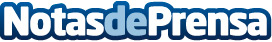 SYNLAB abre en Madrid el primer espacio-tienda de test genéticos y pruebas de bienestar de EuropaLaboratorios SYNLAB ha inaugurado en Madrid el primer espacio de Genética y Bienestar de Europa, situado en pleno centro financiero de la ciudad. El objetivo de este espacio es que cualquier ciudadano pueda ser proactivo con su salud, accediendo a una información que le puede ayudar a conocer su predisposición genética a determinadas enfermedades, evitar su aparición, mejorar en su caso su tratamiento o poner los medios necesarios para tener un estilo de vida más saludableDatos de contacto:Carmen633055698Nota de prensa publicada en: https://www.notasdeprensa.es/synlab-abre-en-madrid-el-primer-espacio-tienda Categorias: Nacional Medicina Nutrición Sociedad Madrid Medicina alternativa Recursos humanos Consumo Biología http://www.notasdeprensa.es